Štev:        478/2016Datum:    19. 10. 2016ZADEVA:	SPREJEM SKLEPOV OGOSPODARJENJU Z OBČINSKIMI NEPREMIČNINAMIPRAVNA PODLAGA: Zakon o stvarnem premoženju države in samoupravnih lokalnih      skupnosti ( Uradni list RS, št. 86/10 in 75/12 ),Uredba o stvarnem premoženju države in samoupravnih lokalnih skupnosti ( Uradni list RS št. 34/11 in 42/12, sprememba 24/13, sprememba 10/14  )Statut občine Loški Potok (Uradni list RS, št. 79/2015 )in letni načrt pridobivanja in razpolaganja  s stvarnim premoženjem občine Loški Potok za leto 2016.PREDLAGATELJ:	 Ivan Benčina, županPRIPRAVLJAVCI:	 Občinska uprava Občine LOŠKI POTOKPOROČEVALEC: 	Viljem VeselOBRAZLOŽITEV:Na osnovi Uredbe o stvarnem premoženju države in samoupravnih lokalnih skupnosti  je  potrebno pred prodajo oziroma nakupom sprejeti Posamični program ravnanja s stvarnim premoženjem občine( glej prilogo ) ali se glede na zakonodajo opredeliti Za način pridobitve oziroma odtujitve občinskega premoženja.PROŠNJENa 8. redni seji občinskega sveta bil sprejet na osnovi prošenj Marka Rojca in Željka Lavriča sledeč sklep:1. Prošnja za odkup parcele št 2134/8 k.o. ki v naravi v naselju Srednja vas predstavlja del opuščene stare poti, ki ni več v funkciji razen za dostop k stanovanjskim objektom obeh prosilcev za odkup. S strani vaške skupnosti Srednja vas sta oba prosilca že pridobila pozitivno mnenje za odkup. Predlagam, da se prosilcema zemljišče odproda pod naslednjimi pogoji:Da izvedeta parcelacijo in se v času meritev na osnovi soglasja vaške skupnosti Srednja vas dogovorita za skupno postavitev mej,Da občina Loški  Potok po končani parcelaciji pripravi Posamični program prodaje zemljišča, s sklepom Občinskega sveta spremeni  statusa javnega dobra in jima po postopku neposredne pogodbe zemljišče odproda.Vse stroške parcelacije, davščin in vpisa v Zemljiško knjigo nosita oba prosilca.S vsebino tega sklepa seznani oba prosilca. Ker so sklepi sprejeti na 8. redni seji OS realizirani, predlagam, da občinski svet sprejme naslednji Posamični programa prodaje.2. Prošnja za menjavo parcele 1616/2  v izmeri 72 m2 v lasti Mirjane Mikulič, Travnik 124, za parcelo 1616/3 v izmeri 119 m2 z doplačilom za razliko v kvadraturi. Parcela 1616/2 je v naravi del ceste ( Bela voda ) zato je menjava s strani občine smiselna in potrebna. Dejanski lastnik Agrarna skupnost Travnik je k menjavi izdala pisno soglasje.3. Del občinske ceste  JP 731 410 KAPLA -  SREDNJA VAS poteka tudi po parceli 1202/2 v izmeri 133 m2 v lasti Vesel Jožeta, Srednja vas 6, 1318 Loški Potok, zato predlagam, da se to zemljišče odkupi. Lastnik se strinja z odprodajo.4. Za pridobitev zemljišč za ureditev regionalne ceste R3-653/1363 Sodražica- Podplanina dva lastnika potrebnih zemljišč za ureditev ceste pogojujeta odstop zemljišča na osnovi menjave z zemljiščem parcelne št. 183/5 k. o. Hrib,  zato predlagam da se ta menjava omogoči.Številka: :  478-0004/2016Datum:      19. 10.  2016POSAMIČNI PROGRAM RAVNANJA S STVARNIM PREMOŽENJEMObčinski svet občine Loški Potok je sprejel letni načrt pridobivanja in razpolaganja z nepremičnim premoženjem občine Loški Potok za leto 2016, v katerega je   vključena nepremičnina iz predloga sklepa.Ekonomska utemeljenost predvidenega ravnanja s stvarnim premoženjem s predvideno prodajo se pričakuje pozitivni  učinek, ki bo prispeval k hitrejšemu razvoju občine Loški Potok. Na ta način bodo urejena zemljiškoknjižna in pravno premoženjska stanja in funkcionalnost rabe prostora v  območju, kjer leži opuščena javna pot. Predmet in obseg stvarnega premoženja je: prodaja zemljišč naslednjih  parcelnih številk:2188 v izmeri 71  m2 , 2187 v izmeri 103  m2vpisane v   katastrski občini (1641) HRIB-RIBNIŠKI  do celote 1/1Pravna podlaga ravnanja: Zakon o stvarnem premoženju države in samoupravnih lokalnih skupnosti ( Uradni list RS, št. 86/10 in 75/12 ),Uredba o stvarnem premoženju države in samoupravnih lokalnih skupnosti ( Uradni list RS št. 34/11 in 42/12, sprememba 24/13, sprememba 10/14 )Statut občine Loški Potok (Uradni list RS, št. 79/15 )in letni načrt pridobivanja in razpolaganja  s stvarnim premoženjem občine Loški Potok za leto 2016. Opredelitev metode ravnanja s stvarnim premoženjem: prodaja  nepremičnine se opravi z neposredno pogodbo.Pravni pregled stanja stvarnega premoženja:zemljiškoknjižno stanje za predmetni  parceli do celote izkazuje lastništvo   občine Loški Potok, Hrib 17,1318 Loški Potok.Ocenitev stvarnega premoženja: Na podlagi 17. člena Zakona o stvarnem premoženju države in samoupravnih lokalnih skupnosti ( Uradni list RS, št. 86/10 in 75/12 ), ki za določitev vrednosti nepremičnega premoženja, ki ne presega 10.000,00 EUR določa , da se cena lahko določi izkustveno, je občinska uprava za navedeno parcelo izkustveno določila vrednost in županu predlaga, da se nepremičnino proda po naslednji  izhodiščni ceni za nepremičnino:- 	parcela štev. 2188/0   v izmeri  71   m2 (ID znak: 1641-2188/0-0),  k. o. 1641-Hrib                                           71 m2 x 10 =    710,00     EUR,- 	parcela štev. 2187/0  v izmeri 103    m2 (ID znak: 1641-2187/0-0),  k. o. 1641-Hrib                                103  m2 x 10  =  1030,00     EURObrazložitev nadaljnjih dejanj in predviden postopek realizacije pravnega posla: po sprejeti dopolnitvi programa pridobivanja in razpolaganja z nepremičnim premoženjem  občine Loški Potok za leto 2016  in sprejetim posamičnim programom ravnanja s stvarnim premoženjem bo  na spletni strani  občine Loški Potok, v skladu z določili Uredbe o stvarnem premoženju države, pokrajin in občin, objavila namera o odprodaji. S kupcem pa bo sklenjena neposredna pogodba.Predlog sklepa, ki ga naj sprejme Občinski svet  občine Loški Potok:S K L E PSprejme se posamični program ravnanja s  stvarnim premoženjem št. 478-0004/2016, ki ga je pripravila občinska uprava, dne 19. 10. 2016 in sicer:Z neposredno pogodbo se  proda  nepremičnine: parcela štev. 2188/0   v izmeri  71   m2 (ID znak: 1641-2188/0-0),  k.o. 1641-Hrib                                   71 m2 x 10 =    710,00     EUR, - 	parcela štev. 2187/0  v izmeri 103    m2 (ID znak: 1641-2187/0-0),  k.o. 1641-Hrib                                103  m2 x 10  =  1030,00     EURNa osnovi sprejetega Posamičnega  programa ravnanja s stvarnim premoženjem št. 478-0004/2016 se parcela 2188/0-0 odproda z neposredno pogodbo  po ceni 710,00 EUR parcelo 2187/0-0 pa po ceni 1030,00 EUR. Na spletni strani občine se objavi namera o odprodaji. Direktor občinske uprave:	Viljem Vesel, uni.dip.inž.					                                                                     Ivan Benčina									     župan							               Občine Loški PotokŠtevilka: :  478-0013/2016Datum:      19. 10.  2016POSAMIČNI PROGRAM RAVNANJA S STVARNIM PREMOŽENJEMObčinski svet občine Loški Potok je sprejel letni načrt pridobivanja in razpolaganja z nepremičnim premoženjem občine Loški Potok za leto 2016, v katerega je   vključena nepremičnina iz predloga sklepa.1. Ekonomska utemeljenost predvidenega ravnanja s stvarnim premoženjem s predvideno menjavo se pričakuje pozitivni  učinek, ki bo prispeval k hitrejšemu razvoju občine Loški Potok. Na ta način bo po eni strani urejeno zemljiškoknjižno in pravno premoženjsko stanje, občinske ceste občine Loški Potok , po drugi pa funkcionalno zemljišče k stanovanjskemu objektu lastnice ki zemljišče menjuje. Predmet in obseg stvarnega premoženja je: menjava zemljišč naslednjih  parcelnih številk:1616/2-0v izmeri 72 m2  za zemljišče 1616/3 v izmeri 119 m2 obe   vpisane v   katastrski občini (1642) Travnik do celote 1/1,Pravna podlaga ravnanja: Zakon o stvarnem premoženju države in samoupravnih lokalnih skupnosti ( Uradni list RS, št. 86/10 in 75/12 ),Uredba o stvarnem premoženju države in samoupravnih lokalnih skupnosti ( Uradni list RS št. 34/11 in 42/12, sprememba 24/13, sprememba 10/14 )Statut občine Loški Potok (Uradni list RS, št. 79/15 )in letni načrt pridobivanja in razpolaganja  s stvarnim premoženjem občine Loški Potok za leto 2016. Opredelitev metode ravnanja s stvarnim premoženjem: menjava  nepremičnine parcelna številka 1616/2 v izmeri 72 m2 s parcelo 1616/3 v izmeri 119 m2 se opravi z neposredno pogodbo namesto razlastitve s tem da prosilka doplača ceno razlike kvadrature.Pravni pregled stanja stvarnega premoženja:zemljiškoknjižno stanje za   parcelo 1616/3 do celote izkazuje lastništvo   občine Loški Potok, Hrib 17,1318 Loški Potok prosilka za menjavo pa mora pred menjavo zbrisati vknjiženo hipoteko.Ocenitev stvarnega premoženja: Na podlagi 17. člena Zakona o stvarnem premoženju države in samoupravnih lokalnih skupnosti ( Uradni list RS, št. 86/10 in 75/12 ), ki za določitev vrednosti nepremičnega premoženja, ki ne presega 10.000,00 EUR določa, da se cena lahko določi izkustveno, je občinska uprava za navedeno parcelo izkustveno določila vrednost in županu predlaga, da se  navedene nepremičnine menja po naslednji  izhodiščni ceni za nepremičnino:- parcela štev. 1616/2-0   v izmeri 72 m2 (ID znak: 1642- 1616/2-0),  k. o. 1642  Travnik    72 m2 x 10 EUR/M2 = 720,00  EUR,- parcela štev. 1616/3-0   v izmeri 119 m2 (ID znak: 1642- 1616/3-0),  k. o. 1642  Travnik    119 m2 x 10 EUR/M2 = 1190,00  EUR.Razlika v ceni je 1190,00 EUR – 720,00 EUR =  470,00 EURObrazložitev nadaljnjih dejanj in predviden postopek realizacije pravnega posla:po sprejeti dopolnitvi programa pridobivanja in razpolaganja z nepremičnim premoženjem  občine Loški Potok za leto 2016  in sprejetim posamičnim programom ravnanja s stvarnim premoženjem bo  na spletni strani  občine Loški Potok, v skladu z določili Uredbe o stvarnem premoženju države, pokrajin in občin, objavila namera o odprodaji. S prosilko bo z neposredno pogodbo namesto razlastitve ob doplačilu razlike zamenjana parcela 1616/2 za parcelo 1616/3. Višina doplačila je 470,00 EUR.Predlog sklepa, ki ga naj sprejme Občinski svet  občine Loški Potok:S K L E PSprejme se posamični program ravnanja s  stvarnim premoženjem št. 478-0013/2016, ki ga je pripravila občinska uprava, dne  19. 10. 2016 in sicer:Menja  se nepremičnina parcela štev. 1616/3-0   v izmeri 119 m2 (ID znak: 1642- 1616/3-0),  k. o. 1642-Travnik v  lasti Občine Loški Potok do 1/1 s parcelo   1616/2-0   v izmeri 72 m2 (ID znak: 1642- 1616/2-0),  k. o. 1642-Travnik v lasti Mirjane Mikulič, Travnik 124 1318 Loški Potok do 1/1,  s podpisom  neposredne  pogodbe namesto razlastitve, s tem da doplača razliko v vrednosti 470,00 EUR.  Direktor občinske uprave:	Viljem Vesel, uni.dip.inž.					                                                                     Ivan Benčina									     župan							               Občine Loški PotokŠtevilka: :  478-/2016Datum:  19. 10. 2016           POSAMIČNI PROGRAM RAVNANJA S STVARNIM PREMOŽENJEMObčinski svet občine Loški Potok je sprejel letni načrt pridobivanja in razpolaganja z nepremičnim premoženjem občine Loški Potok za leto 2016, v katerega je vključena nepremičnina iz predloga sklepa.Ekonomska utemeljenost predvidenega ravnanja s stvarnim premoženjem s predvideno prodajo se pričakuje pozitivni  učinek, ki bo prispeval k hitrejšemu razvoju občine Loški Potok. Na ta način bodo urejena zemljiškoknjižna in pravno premoženjska stanja in funkcionalnost rabe prostora v  območju, kjer leži občinska  javna pot.Predmet in obseg stvarnega premoženja je: nakup zemljišča naslednjih  parcelne številke:1202/2 v izmeri 133 m2 , vpisane v   katastrski občini (1641) HRIB-RIBNIŠKI  do celote 1/1.Pravna podlaga ravnanja: Zakon o stvarnem premoženju države in samoupravnih lokalnih skupnosti ( Uradni list RS, št. 86/10 in 75/12 ),Uredba o stvarnem premoženju države in samoupravnih lokalnih skupnosti ( Uradni list RS št. 34/11 in 42/12, sprememba 24/13, sprememba 10/14 )Statut občine Loški Potok (Uradni list RS, št. 79/15 )in letni načrt pridobivanja in razpolaganja  s stvarnim premoženjem občine Loški Potok za leto 2016. Opredelitev metode ravnanja s stvarnim premoženjem: prodaja  nepremičnine se opravi s pogodbo namesto razlastitve.Pravni pregled stanja stvarnega premoženja:zemljiškoknjižno stanje za   parcele ki se kupuje  je v  lastništvu   Vesel Jožeta, Srednja vas 6, 1318 Loški Potok in na parceli ni vpisanih bremen.Ocenitev stvarnega premoženja: Na podlagi 17. člena Zakona o stvarnem premoženju države in samoupravnih lokalnih skupnosti ( Uradni list RS, št. 86/10 in 75/12 ), ki za določitev vrednosti nepremičnega premoženja, ki ne presega 10.000,00 EUR določa , da se lahko odkupi z neposredno pogodbo namesto razlastitve. Občinska uprava za navedeno parcelo predlaga županu  odkup parcele po enaki vrednosti kot prodajo dela opuščene poti na sosednji lokaciji to je 10,00 EUR / M2. Obrazložitev nadaljnjih dejanj in predviden postopek realizacije pravnega posla: po sprejeti dopolnitvi programa pridobivanja in razpolaganja z nepremičnim premoženjem  občine Loški Potok za leto 2016  in sprejetim posamičnim programom ravnanja s stvarnim premoženjem bo  na spletni strani  občine Loški Potok, v skladu z določili Uredbe o stvarnem premoženju države, pokrajin in občin, objavila namero o sklenitvi neposredne pogodbe namesto razlastitve za odkup parcele.Predlog sklepa, ki ga naj sprejme Občinski svet  občine Loški Potok:S K L E PSprejme se posamični program ravnanja s  stvarnim premoženjem št. 478-/2016, ki ga je pripravila občinska uprava, dne 19. 10. 2016 in sicer se s pogodbo namesto razlastitve se odkupi  naslednjo  nepremičnino: 1202/2 v izmeri 133 m2 ,vpisane v   katastrski občini (1641) HRIB-RIBNIŠKI  do celote 1/1.Vrednost  nepremičnine za določitev kupnine  je  1.330,00 EURDirektor občinske uprave:	Viljem Vesel, uni.dip.inž.					                                                                     Ivan Benčina									     župan							               Občine Loški PotokŠtevilka: :  478-0018/2016Datum: 19. 10.  2016POSAMIČNI PROGRAM RAVNANJA S STVARNIM PREMOŽENJEMObčinski svet občine Loški Potok je sprejel letni načrt pridobivanja in razpolaganja z nepremičnim premoženjem občine Loški Potok za leto 2016, v katerega je   vključena nepremičnina iz predloga sklepa.1. Ekonomska utemeljenost predvidenega ravnanja s stvarnim premoženjem s predvideno menjavo se pričakuje pozitivni  učinek, ki bo prispeval k hitrejšemu razvoju občine Loški Potok. Na ta način bo omogočena ureditev regionalne ceste R3-653/1364 Sodražica – Podplanina na območju naselje Hrib in Male Retje in omogočena sočasna izgradnja hodnika za pešce kar bo vse skupaj pripomoglo k bistvenem dvigu varnosti v cestnem prometu na območju strnjenega naselja. Predmet in obseg stvarnega premoženja je: menjava zemljišč naslednjih  parcelnih številk:185/3-0 v izmeri 1267 m2  vpisane v   katastrski občini (1641) Hrib do celote 1/1,del te parcele cca 292 m2 bo namenjen ureditvi ceste in izgradnji hodnika za pešce,del te parcele cca 210 m2 bo namenjen pogojevani menjavi za del parcele 3778/210 k.o. Retje, v lasti Vesel Viljema, Retje 127,1318 Loški Potok,preostanek parcele cca 262 m2 bo namenjen pogojevani menjavi  za del parcele 183/6 k.o. Hrib v lasti Alojza Knavsa, Hrib 5, 1318 Loški Potok. Menjavo pogojuje tudi z odkupom preostanka parcele 183/5 k.o. HribPravna podlaga ravnanja: Zakon o stvarnem premoženju države in samoupravnih lokalnih skupnosti ( Uradni list RS, št. 86/10 in 75/12 ),Uredba o stvarnem premoženju države in samoupravnih lokalnih skupnosti ( Uradni list RS št. 34/11 in 42/12, sprememba 24/13, sprememba 10/14 )Statut občine Loški Potok (Uradni list RS, št. 79/15 )in letni načrt pridobivanja in razpolaganja  s stvarnim premoženjem občine Loški Potok za leto 2016. Opredelitev metode ravnanja s stvarnim premoženjem: menjava  nepremičnine parcelna številka 185/3  ( za menjavo cca 472 m2, za potrebe ceste cca 292 m2, za odprodajo cca 503 m2 )Menjavo in prodajo pripravi z neposredno pogodbo namesto razlastitve Direkcija RS za infrastrukturo po cenah njenih cenilcev.Pravni pregled stanja stvarnega premoženja:zemljiškoknjižno stanje za   parcelo 183/5 do celote izkazuje lastništvo   občine Loški Potok, Hrib 17, 1318 Loški Potok, oba občana ki zemljišča menjujeta pa tudi izkazujeta svoje zemljiško knjižno stanje parcel ki jih izmenjujeta. Točnost kvadratur in morebitni poračuni se izvršijo po zaključku del ko se izvršijo nove izmere in vpisi v Zemljiško knjigo.Ocenitev stvarnega premoženja: Cenitev zemljišč bo opravil investitor Direkcija RS za infrastrukturo, ki bo tudi pripravila pogodbe in izvedla menjave, odkupe, doplačila itd.Obrazložitev nadaljnjih dejanj in predviden postopek realizacije pravnega posla: po sprejeti dopolnitvi programa pridobivanja in razpolaganja z nepremičnim premoženjem  občine Loški Potok za leto 2016  in sprejetim posamičnim programom ravnanja s stvarnim premoženjem bo Direkcija RS za infrastrukturo, v skladu z določili Uredbe o stvarnem premoženju države, pokrajin in občin izvedla pridobitve zemljišč potrebnih za ureditev ceste in izgradnjo hodnika za pešce.Predlog sklepa, ki ga naj sprejme Občinski svet  občine Loški Potok:S K L E PSprejme se posamični program ravnanja s  stvarnim premoženjem št. 478-0018/2016, ki ga je pripravila občinska uprava, dne  19. 10. 2016 in sicer:Menja  se nepremičnina 185/3-0 v izmeri 1267 m2  vpisane v   katastrski občini (1641) Hrib do celote 1/1,del te parcele cca 292 m2 bo namenjen ureditvi ceste in izgradnji hodnika za pešce,del te parcele cca 210 m2 bo namenjen pogojevani menjavi za del parcele 3778/210 k. o. Retje, v lasti Vesel Viljema, Retje 127, 1318 Loški Potok,preostanek parcele cca 262 m2 bo namenjen pogojevani menjavi  za del parcele 183/6 k. o. Hrib, v lasti Alojza Knavsa, Hrib 5, 1318 Loški Potok. Menjavo pogojuje tudi z odkupom preostanka parcele 183/5 k. o. Hrib.Sašo Debeljak					                                                                     Ivan Benčina									     župan							               Občine Loški Potok  OBČINALOŠKI POTOKHrib 171318 Loški PotokTel.: 8350-100Fax.: 8350-102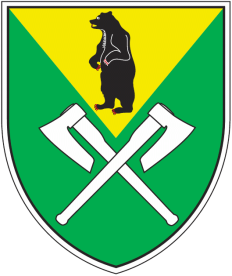 ESA: 79